								Volunteer Information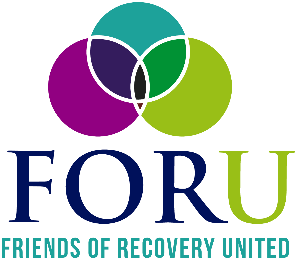 Name:_____________________________________________         Date:_________________________Address:________________________________________________________________City:_________________________________________    State:_________    Zip:__________________Cell Phone:____________________________________Email:_______________________________________________________________________________Are you a student?      ____Yes        ____NoAre you retired?         ____Yes        ____NoEmployer:___________________________________________________________________________Job Title:____________________________________________________________________________How did you hear about FOR U?Why do you want to volunteer with us?What are some special skills you can contribute to FOR U?(For example:  computer skills, event planning, social media, marketing, accounting)(OVER)When are you available to volunteer?  (Check all that apply)Weekdays  _____     Specify days and times________________________________________________Evenings    _____     Specify time_________________________________________________________Weekends _____     Specify time_________________________________________________________One time   _____     Specify:______________________________Are you a graduate of a problem-solving court?     ____ YES        ____NO     If yes, which program and when?______________________________________________________Emergency Contact Information     Name:______________________________________  Relationship:__________________________     Phone:______________________________________(Optional):  Date of Birth:_________________________Please return this form to:  Zach Feranec, Ambassador DirectorZferanec.foru@gmail.com(219) 730-8895Thank you for your interest in Friends of Recovery, United!